identificação do participanteidentificação da reunião científica/congressoidentificação da comunicação a apresentarapoio solicitadodocumentos obrigatóriosnomeescolaUIDCI&DEI / CISeD / CERNAS / UICISA: Emembrointegrado ou colaboradoremaildesignaçãopaíslocalidadedata dd/mm/aaaaadd/mm/aaaaduraçãodiasURLtítuloárea científica autores● ajudas de custoentre os diasdd/mm/aaaaedd/mm/aaaa● alojamentono estrangeiro 100% ajudas de custo 70% ajudas de custo e alojamento pago pelo IPV 1no país 100% ajudas de custo 50% ajudas de custo e alojamento reembolsado pelo IPV 1● despesas de deslocação  transporte aéreo pago pelo IPVviatura própria/carreira de serviço público● transferes Viseu  aeroportoviatura própria/carreira de serviço público● inscriçãono valor deaté à datadd/mm/aaaa● impressão de pósteresquantidadeViseu,dedeo(a) requerente,_______________________________________o(a) requerente,_______________________________________o(a) requerente,_______________________________________o(a) requerente,_______________________________________o(a) requerente,_______________________________________o(a) requerente,_______________________________________o(a) requerente,_______________________________________o requerente deverá anexar a este formulário:parecer do Conselho Técnico-Científico;autorização do(a) Presidente da Escola;comprovativo de aceitação;dados de pagamento da inscrição;resumo da comunicaçãoprograma da conferência/reunião;o requerente obriga-se a apresentar, após a participação no evento:fatura da inscriçãocertificado de participaçãoboletim itinerário devidamente preenchidobilhetes de avião (quando aplicável)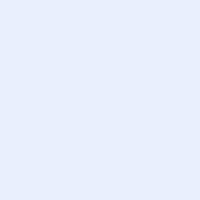 